О внесении изменений в постановление администрации муниципального образования Соль-Илецкий городской округ от 20.03.2020 № 517-п «О мерах по противодействию распространению на территории муниципального образования Соль-Илецкий городской округ новой коронавирусной инфекции (COVID-19)»В соответствии с указом Губернатора Оренбургской области от 17.03.2020 № 112-ук «О мерах по противодействию распространению в Оренбургской области новой коронавирусной инфекции (2019-nCoV)» постановляю:1. Внести следующие изменения в постановление администрации муниципального образования Соль-Илецкий городской округ Оренбургской области от 20.03.2020 № 517-п «О мерах по противодействию распространению на территории муниципального образования Соль-Илецкий городской округ новой коронавирусной инфекции (COVID-19):1.1.В абзаце четвертом пункта 2 постановления слова «не ранее чем с 6.00 и не позднее чем до 23.00 часов» заменить словами «не ранее чем с 6.00 и не позднее чем до 00.00 часов».1.2. Подпункт 8.8. пункта 8 постановления изложить в новой редакции:«8.8. Работодателям, осуществляющим деятельность на территории Соль-Илецкого городского округа, организовать проведение тестирования работников на наличие коронавирусной инфекции ( 2019-nCoV) по возращении из командировок.».1.3. В пункте 9 постановления:Подпункт 9.5. дополнить абзацем следующего содержания:«перевести на дистанционную форму работы работников старше 65 лет, беременных женщин, работников с хроническими заболеваниями сердечно-сосудистой системы, органов дыхания, сахарным диабетом, осуществляющих трудовые функции на территории Соль-Илецкого городского округа, учитывая при этом необходимость обеспечения бесперебойного функционирования организаций.»;Подпункт 9.12 дополнить абзацем следующего содержания:«Организациям отдыха детей и их оздоровления, за исключением лагерей дневного пребывания, обеспечить прием детей в смены на основании результатов обследования на COVID- 19 методом ПЦР с получением результатов лабораторного исследования не ранее чем за 3 календарных дня до заезда.».2. Контроль за исполнением настоящего постановления оставляю за собой.3. Постановление вступает в силу после его подписания и подлежит официальному опубликованию.Глава муниципального образования Соль-Илецкий городской округ                                             А.А. КузьминРазослано: в прокуратуру Соль-Илецкого района, организационный отдел, структурным подразделениям администрации округа, заинтересованным организациям и учреждениям, в дело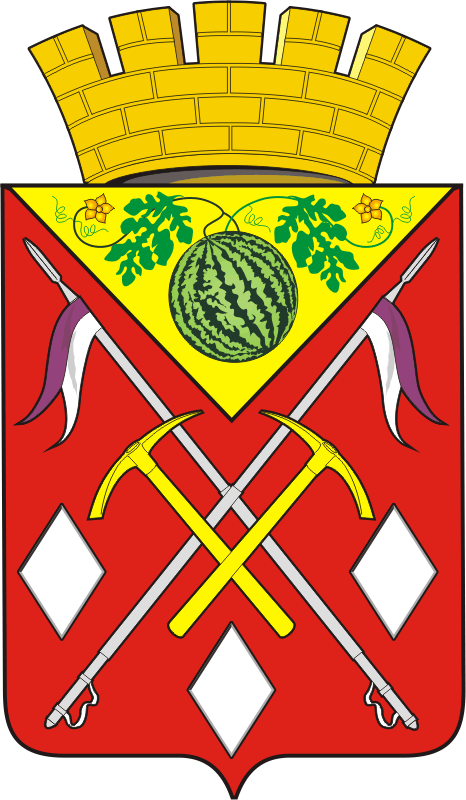 АДМИНИСТРАЦИЯМУНИЦИПАЛЬНОГООБРАЗОВАНИЯСОЛЬ-ИЛЕЦКИЙГОРОДСКОЙ ОКРУГОРЕНБУРГСКОЙ ОБЛАСТИПОСТАНОВЛЕНИЕ14.07.2021 № 1560-п